Federation Plan of Service and Budget Request FY 24 July 2023 – June 2024Federation Name: Broad ValleysRevenue available: $49,613.42Budget SummaryPROGRAM SUMMARIESProgram 1 - Annual MeetingsMoney for this program goes towards meeting room costs, trainer costs, meals, and any supplies or communication costs needed to run the federation's annual meetings. 
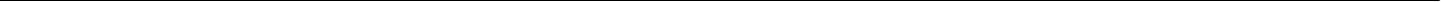 Program 2 - Continuing EducationFunds for this program are used to support the costs associated with professional development for librarians, library staff, and trustees. Examples of acceptable costs include, but are not limited to registration fees, course fees, travel costs, and purchase of materials needed for continuing education. 

Program 3 - Resource Sharing and TechnologyFunds in this program are used to support resource sharing programs such as interlibrary loan, courier, and book club kits as well as covering technology needs a library may have such as specific software and/or hardware. Examples of ways to use funds include, but are not limited to OCLC, MSC, Courier costs, postage, book club kits, Internet, hardware, peripherals, and software. 

Program 4 - Community OutreachFunds for this program are used to support outreach and marketing to the community with the hope of increasing awareness of libraries and their value. Examples of acceptable spending in this category include but are not limited to: costs associated with summer reading programs, homebound services, books by mail, and any promotional materials. 
Program 5 - Building PlanningFunds used in this program support the costs of planning for the best use of space directly related to federation-wide activities. Costs may include but are not limited to: consultant fees and travel, design models, wireless feasibility studies and cost analysis for designing areas. 

Program 6 - Admin CostsSeveral administrative functions are centralized at the State Library, but Federation members may want to authorize a stipend (of not more than $1,000) to the federation coordinator. Federations may also allocate funds to pay for communication costs, travel, and supplies. 

Amount each library in the federation will receiveDate Plan of Service was approved by Federation members:Approved March 10th, 2023Program 0 – Administrative Expenses$ 1500.00Program 1 – Annual Meetings$ 6000.02Total amount that will be granted to individual libraries$ 42113.40Total expenditures$ 49.613.42LibraryAmountBelgrade Community LibraryBozeman Public LibraryBroadwater School and Comm.Butte Silverbow Public LibraryDillon Public LibraryDrummond School and Comm.Hearst Free LibraryJefferson Co. LibraryLewis and ClarkLivingston Park CountyMadison Valley Pub LibManhattan Comm. & SchoolMeagher Co. LibraryNo. Jefferson County Lib Dist.Phillipsburg Public LibrarySheridan Public LibraryThompson-Hickman LibraryThree Forks Community LibraryTwin Bridges Public LibraryWest Yellowstone Public LibraryWilliam K. Kohrs Memorial Library$2005.40$2005.40$2005.40$2005.40$9505.40$2005.40$2005.40$2005.40$2005.40$2005.40$2005.40$2005.40$2005.40$2005.40$2005.40$2005.40$2005.40$2005.40$2005.40$2005.40$2005.40